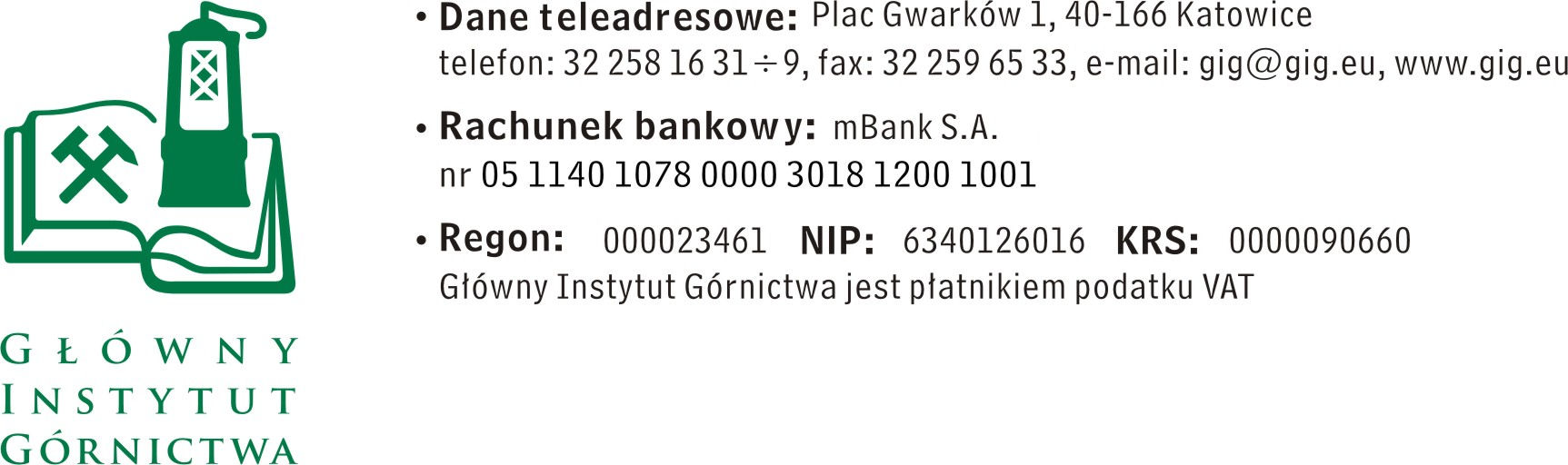 FZ-1/4974/KB/18					                           Katowice, dn. 16.04.2018 r.ZAPYTANIE OFERTOWE  Dostawa   sprzętu do hydroszczelinowania skał Informacje ogólne1.	Zamawiający: 	Główny Instytut GórnictwaZapytanie ofertowe prowadzone jest zgodnie z zasadami konkurencyjności Do niniejszego zapytanie ofertowego nie stosuje się przepisów ustawy z dnia 29 stycznia 2004 roku – Prawo Zamówień Publicznych ( Dz. U. 2010r., Nr 113, poz.759 ze zm.).Opis przedmiotu zamówienia1.Wycinak szczelin fi 48   3 szt.2.Komplet noży do wycinaka szczelin fi 48   3 szt.3.Uszczelniacz otworowy/ Bimbar/   3 szt._III. 	Kryteria oceny ofert oraz wybór najkorzystniejszej ofertyKryteriami oceny ofert będą:Cena brutto = 95 % Termin dostawy  5%- do 2 tygodni –  5 pkt. - do 4 tygodni  – 0 pkt.  Zamawiający uzna za najkorzystniejszą i wybierze ofertę, która spełnia wszystkie wymagania określone w Opisie przedmiotu zamówienia.Cena podana przez Wykonawcę nie będzie podlegała zmianie w trakcie realizacji zamówienia.Kupujący zastrzega sobie prawo realizowania zamówień w ilościach uzależnionych  od rzeczywistych potrzeb oraz do ograniczenia zamówienia w zakresie ilościowym i rzeczowym,  co nie jest odstąpieniem  od umowy nawet w części. Sprzedający z tego tytułu nie może wystąpić z roszczeniami w stosunku   do Kupującego.Informuję, że w przypadku zaakceptowania Państwa oferty zostaniecie o tym fakcie powiadomieni i zostanie wdrożone przygotowanie zamówienia. Termin płatności : 30 dni IV. Miejsce i termin składania ofertOfertę należy złożyć do dnia 25.04.2018 do godz. 8.00 Ofertę można złożyć  osobiście lub  drogą elektroniczną : Główny Instytut Górnictwa,Plac Gwarków 1, 40-166 Katowice,email: kbula@gig.euKontakt  handlowy:	 Krystyna Bula	- tel. (32) 259 25 11- fax: (032) 259 22 05 Zamawiający informuje, iż ocenie podlegać będą tylko te pozycje, które wpłyną do Zamawiającego w okresie od dnia wszczęcia niniejszego rozeznania rynku do dnia, w którym upłynie termin składania ofert.Zamawiający zastrzega sobie prawo do unieważnienia zapytania ofertowego w każdej chwili, bez podania przyczyny.ZAPRASZAMY DO SKŁADANIA OFERT                                                                   Kierownik Działu Handlowego                                                                     Mgr Monika Wallenburg                                                                                                                                  Załącznik nr 1do zapytania ofertowego  Nazwa/Imię i Nazwisko Wykonawcy:.........................................................................Adres: ……………………………………….NIP: ………………………………………………Regon: ……………………………………………Nr tel.:	……………………………………………Nr faksu: ………………………………………..Adres e-mail:	…………………………………..Nazwa banku: …………………………………Nr rachunku:	…………………………………Główny Instytut Górnictwa Plac Gwarków 1 40-166 Katowice FORMULARZ OFERTOWY nr ......................... z dnia ...................W odpowiedzi na zapytanie ofertowe z dnia ……………..  na dostawę ……………………………… oferujemy wykonanie przedmiotu zamówienia zgodnie 
z warunkami zawartymi  w/w zapytaniu ofertowym za cenę: netto: …………………………… / PLNsłownie:………………………………………………………………………………………wartość podatku VAT (przy stawce ……..%): …………… … / PLNsłownie: ………………………………………………………………………………………brutto: ………………………… /  PLNsłownie:………………………………………………………………………………………- upusty cenowe ( jeśli dotyczą ): 	................................... Termin dostawy:  …………………………..*)( *) należy wpisać: 2 lub 4 tygodnieOświadczenie Wykonawcy: Oświadczam, że cena brutto obejmuje wszystkie koszty realizacji przedmiotu zamówienia,Oświadczam, że spełniam wszystkie wymagania zawarte w Zapytaniu ofertowym,Oświadczam, że uzyskałem od Zamawiającego wszelkie informacje niezbędne do rzetelnego sporządzenie niniejszej oferty, Oświadczam, że uznaję się za związanego treścią złożonej oferty, przez okres 30 dni od daty złożenia oferty.                                                                                                                                               ......................................................                               .............................................................(miejscowość, data)						         (podpis osoby uprawnionej)Lp.Nazwa przedmiotu zamówienia*   JednostkamiaryIlość Cena jedn.     (netto)      
w PLNRabat ……..% w PLN Wartość ogółem (netto) po rabacie
 w PLNKwota podatku VAT          
 w PLNWartość  ogółem (brutto) 
w PLN123456789RAZEM : RAZEM : RAZEM : RAZEM : RAZEM : 